We are recruiting patients for a research study about XXX.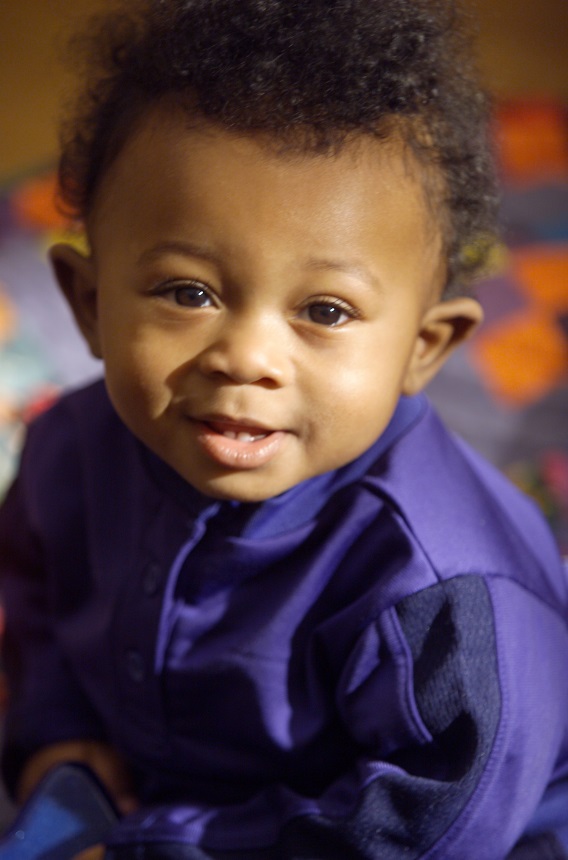 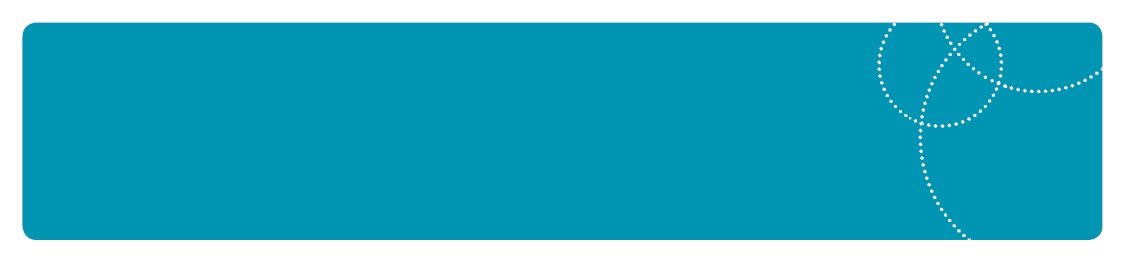 Note: To change photo, right click and select “Change Picture”What is this study about?Short description summaryWhat happens in the study?Short summary or list describing the process participants will go through by participating.  xxxxxxWho might be a good fit for the study?Short description summaryHow do I refer a patient?If you have a patient that might be eligible for this study or would like more information, please contact Name at XXX-XXX-XXXX or email@email.comThe principal researcher for this study is XX at [list affiliation].